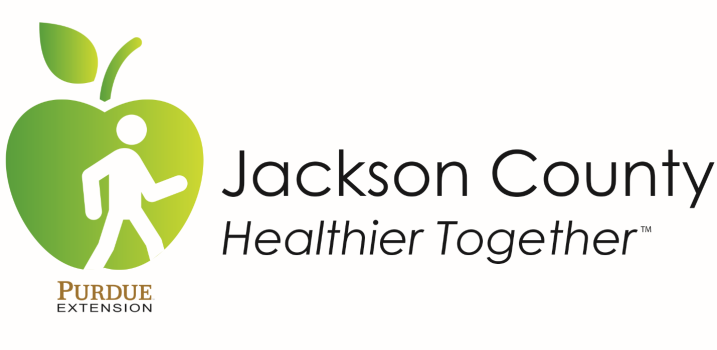 Vision: To create a sustainable culture of health and wellness throughout Jackson County evidenced by improved health outcomes data.Mission: Collaboratively, create and promote a healthy environment to empower our Jackson County community to achieve improved health outcomes.  We will do this through:  Policies, Education, System and Environmental Changes.Vision: To create a sustainable culture of health and wellness throughout Jackson County evidenced by improved health outcomes data.Mission: Collaboratively, create and promote a healthy environment to empower our Jackson County community to achieve improved health outcomes.  We will do this through:  Policies, Education, System and Environmental Changes.Vision: To create a sustainable culture of health and wellness throughout Jackson County evidenced by improved health outcomes data.Mission: Collaboratively, create and promote a healthy environment to empower our Jackson County community to achieve improved health outcomes.  We will do this through:  Policies, Education, System and Environmental Changes.All-Member Meeting MinutesMarch 30 202211:30AM – 12:30PMJoin Zoom Meetinghttps://schneckmed.zoom.us/j/81188137354?pwd=aXE1YThIK1luZEpIcGxSVVlnRGhaUT09Meeting ID: 811 8813 7354Passcode: 67635364All-Member Meeting MinutesMarch 30 202211:30AM – 12:30PMJoin Zoom Meetinghttps://schneckmed.zoom.us/j/81188137354?pwd=aXE1YThIK1luZEpIcGxSVVlnRGhaUT09Meeting ID: 811 8813 7354Passcode: 67635364All-Member Meeting MinutesMarch 30 202211:30AM – 12:30PMJoin Zoom Meetinghttps://schneckmed.zoom.us/j/81188137354?pwd=aXE1YThIK1luZEpIcGxSVVlnRGhaUT09Meeting ID: 811 8813 7354Passcode: 67635364Members Attending: Bethany Daugherty (Healthy Jackson Co. Coordinator, Schneck Medical Center)Angeleta Hendrickson (QSource)Tammy Geltmaker (Program Director, QSource)Tara Hatfield (Education and Outreach Coordinator at QSource)April Anderson (Recovery & Health Coach, Centerstone)Meghan Warren (Director Quality & Care Management, Schneck Medical Center)John Doriot (Director Nutrition & ES, Schneck Medical Center)Kelly Franklin (Director of WellLife, Schneck Medical Center)Shelby Eggers (Schneck Foundation)Ginger Schneck (Girls, Inc. of Jackson Co.)Kendall Lambring (Jackson Co Director, Human Services, Inc/Jackson Co Service Ext. Rep, Salvation Army)Stephanie Strothmann (Jackson Co United Way Covering Kids & Families)Ashley Caceres (Covering Kids & Families / Su Casa)Kiersten Vincent (United Healthcare Community Plan)Leah McPike (Indiana Health Centers RN Case Manager)Amie Brunner (Indiana Health Center)Mirna Garcia (Latino Case Manager, Turning Point)Liz Stauth (Anthem Medicaid)Cassie Fox (Jackson Elementary)Molly Marshall (Purdue Extension Health & Human Sciences Educator) Katelyn Kutemeier (Purdue Extension Community Wellness Coordinator)Kathleen Sobiech (IU Center for Rural Engagement)Cynthia Bennett (Senior Health Equity Analyst from Purdue University)Jack Gillespie (Brownstown Township Trustee)Lori McDonald (Seymour Tribune)Jacob SimpsonBeverly?Lin Montgomery ?Members Attending: Bethany Daugherty (Healthy Jackson Co. Coordinator, Schneck Medical Center)Angeleta Hendrickson (QSource)Tammy Geltmaker (Program Director, QSource)Tara Hatfield (Education and Outreach Coordinator at QSource)April Anderson (Recovery & Health Coach, Centerstone)Meghan Warren (Director Quality & Care Management, Schneck Medical Center)John Doriot (Director Nutrition & ES, Schneck Medical Center)Kelly Franklin (Director of WellLife, Schneck Medical Center)Shelby Eggers (Schneck Foundation)Ginger Schneck (Girls, Inc. of Jackson Co.)Kendall Lambring (Jackson Co Director, Human Services, Inc/Jackson Co Service Ext. Rep, Salvation Army)Stephanie Strothmann (Jackson Co United Way Covering Kids & Families)Ashley Caceres (Covering Kids & Families / Su Casa)Kiersten Vincent (United Healthcare Community Plan)Leah McPike (Indiana Health Centers RN Case Manager)Amie Brunner (Indiana Health Center)Mirna Garcia (Latino Case Manager, Turning Point)Liz Stauth (Anthem Medicaid)Cassie Fox (Jackson Elementary)Molly Marshall (Purdue Extension Health & Human Sciences Educator) Katelyn Kutemeier (Purdue Extension Community Wellness Coordinator)Kathleen Sobiech (IU Center for Rural Engagement)Cynthia Bennett (Senior Health Equity Analyst from Purdue University)Jack Gillespie (Brownstown Township Trustee)Lori McDonald (Seymour Tribune)Jacob SimpsonBeverly?Lin Montgomery ?Members Attending: Bethany Daugherty (Healthy Jackson Co. Coordinator, Schneck Medical Center)Angeleta Hendrickson (QSource)Tammy Geltmaker (Program Director, QSource)Tara Hatfield (Education and Outreach Coordinator at QSource)April Anderson (Recovery & Health Coach, Centerstone)Meghan Warren (Director Quality & Care Management, Schneck Medical Center)John Doriot (Director Nutrition & ES, Schneck Medical Center)Kelly Franklin (Director of WellLife, Schneck Medical Center)Shelby Eggers (Schneck Foundation)Ginger Schneck (Girls, Inc. of Jackson Co.)Kendall Lambring (Jackson Co Director, Human Services, Inc/Jackson Co Service Ext. Rep, Salvation Army)Stephanie Strothmann (Jackson Co United Way Covering Kids & Families)Ashley Caceres (Covering Kids & Families / Su Casa)Kiersten Vincent (United Healthcare Community Plan)Leah McPike (Indiana Health Centers RN Case Manager)Amie Brunner (Indiana Health Center)Mirna Garcia (Latino Case Manager, Turning Point)Liz Stauth (Anthem Medicaid)Cassie Fox (Jackson Elementary)Molly Marshall (Purdue Extension Health & Human Sciences Educator) Katelyn Kutemeier (Purdue Extension Community Wellness Coordinator)Kathleen Sobiech (IU Center for Rural Engagement)Cynthia Bennett (Senior Health Equity Analyst from Purdue University)Jack Gillespie (Brownstown Township Trustee)Lori McDonald (Seymour Tribune)Jacob SimpsonBeverly?Lin Montgomery ?TopicDiscussionActionWelcome and Schneck AnnouncementsNo COVID patients in the last 10 days! SMC COVID-19 Vaccination Clinic – no longer operatingSeptember Cyberattack – continue to use healthyjacksoncounty@gmail.comNew SMC website – https://www.schneckmed.org/healthy-jackson-countyNew Community Health Needs Assessment and Strategic Planning cycle – awaiting the final reportDecreasing Tobacco Use Workgroup – Meghan WarrenTobacco Retail AuditIDOH grant funded July 2021 – June 2023Tobacco Community Grant Coordinator position is approved and posted.Builds on success of Tobacco Capacity GrantWorkgroup is currently completing 2022 Tobacco Retail Audit of 52 locations in Jackson County. Hispanic Health Taskforce – Ashley CaceresCommunity Navigation GrantSide Effects Public Media Coverage Cultural CompetenceGoal #1 Improve Patient Navigation in Jackson CountyThe navigator role through Indiana health was approved by the United Way board; they will be the sub-contract for this grant and the leaders for resource round-up and expansion of the work already being done.Assess current navigation services available within the Jackson County community. Cultivate partnerships with additional health services, including but not limited to: Community Health Center of Jackson Co, Jackson Co WIC, and Jackson Co Health Department. Grow relationships between community navigators and healthcare navigators. Identify volunteer community champions to assist with navigation. Maximize referrals to current navigation program infrastructure. Seek grant opportunities for a pilot patient navigator program.Goal #2 Improve cultural competence among HJC community partner organizations. Form a cultural competence committee.Identify academic partnerships that may be able to provide and/or assist with training delivery.Review publicly available evidence-based cultural competence trainings.Identify and train workshop facilitatorsSide Effects Public Media Event "Building Trust Breaking Barriers'': In follow-up to the radio story Side Effects Public Media developed about the Hispanic Health Taskforce vaccination efforts, a live Zoom event is planned for Monday, April 4 at 12PM. Whitney Amuchastegui, Ashley Caceres, Ana DeGante and Bethany Daugherty will be participating in a panel discussion with Side Effects reporter, Carter Barrett. Registration is required, please use this link to register - https://www.wfyi.org/events/building-trust-breaking-barriers. The event will also be recorded to watch later if you cannot join the live event. IRHA Annual Meeting Hispanic Health Taskforce Session on June 15 at the French Lick Resort. Presentation: “A Pandemic Positive: How One Southern Indiana Health Coalition Reached an Isolated Population”Improving Nutrition Workgroup – Bethany DaughertyFood As Medicine Grant ProgramRural Food Access Grant ProgramGoal #2 Improve diet quality among Jackson Co ResidentsGrant Proposal: Hire a local Food Access Coordinator (Jill Whitaker, MS, RD, LD) to strengthen our coalition’s relationships with food assistance providers, further understand local food access barriers and leverage local resources to meet these needs when possible.Proposed Plan of Work:Facilitate the HJC Feeding the Community Workgroup.  Maintain and strengthen relationships with community partners that provide food assistance.Work with community partners to creatively address barriers to nutrition security (transportation, lack of cooking equipment, etc.).  Serve as a liaison between Schneck Medical Center, public health partners and food assistance providers.May include seeking local grant opportunities, engaging with and developing donation guides for the faith-based community and fostering collaboration among food pantries to share resources.Collaborate with Purdue Extension to maintain Jackson County Food Assistance Brochure.Maintain the nutrition security section of the Healthy Jackson County website. Track outputs and outcomes in Jackson County CHIP dashboard. Food as Medicine Program:  Partnership with IU Center for Rural Engagement School of Public Health to bring a produce prescription program to our community. A team is working out the details on what this will look like. Priority population is Spanish speaking pregnant moms / moms with young children. Grant ends May 2023. Budget for Jackson County is approximately $25,000.Food Assistance Brochure and Little Food PantryIDOH Health Issues & Challenges Grant: Application is in process.Increasing Physical Activity Workgroup – Molly MarshallSpring Hike SeriesDowntown Scavenger Hunt Spring Hike Series in partnership with DNR:  Sundays - March 27 and April 10 at Jackson-Washington State Forest in Brownstown. Meet at 2:00pm at Knob Lake Dam. Please keep sharing the flyer. We would like to see more families and kids participate.Downtown Shop Around / Scavenger Hunt event this summer on June 11. Physical activity will be incorporated in the four downtown city parks.IDOH Health Issues & Challenges Grant: Application is in process. Playground equipment is being requested.Healthy Happenings Ashley Caceres, United Way: Accepting volunteers and projects for Day of Caring on May 10. Rock n’ Ready (for free basic school supplies) registration opens Friday (4/1) for K-12 children. This is for Jackson Co schools. Sign up on United Way website or Facebook.April Anderson, Recovery & Health Coach at Centerstone and Recover Out Loud program: ‘Recovery Fitness and Training’ is a free 6 month program for anyone in the early stages of recovery from substance use disorders. Located in Bartholomew County and also serve surrounding counties. Sign up at ratparkfitness.com or send referrals to april.anderson@centerstone.org or april.ratpark@gmail.comTammy Geltmaker, Angeleta Hendrickson, and Tara Hatfield from QSource: Partnering with IDOH on CDC disparities grant. Focus of this grant is promoting education around immunizations. They are interested in working with other organizations on areas such as social deterrents of health. They are also the quality improvement organization for Indiana. They have education for children, “Qsource Kids”, which is general infection prevention education geared toward children up to 3rd grade.Mirna Garcia, Turning Point: Domestic Violence fundraising event - Purse Bingo on April 28.Schneck Foundation, Shelby Eggers:  SFC is offering the Vitals and Vials Events in Jackson, Jennings, Scott, and Washington counties.  These events are offering free vital checks and discounted Thyroid Stimulating Hormone, and Prostate Specific Antigen). You can register online at schneckmed.org/foundation. If you have any questions feel free to email shel22by.a.eggers@gmail.com.Cynthia Bennett, Senior Health Equity Analyst from Purdue University:  Working on IHOPE grant – Indiana Healthy Opportunities for People Everywhere.  She works in the central region which includes Jackson County. She also works with the registry center for healthcare engineering at Purdue University to gather collaborators and engage in 30 Indiana counties boosting local strengths and building more inclusive networks to connect people to needed health services.Thank you!